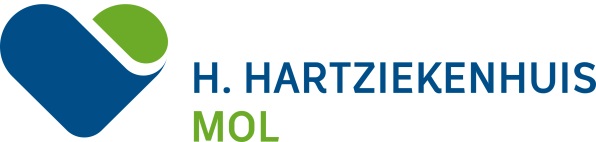 Algemene onthaalbrochure studenten
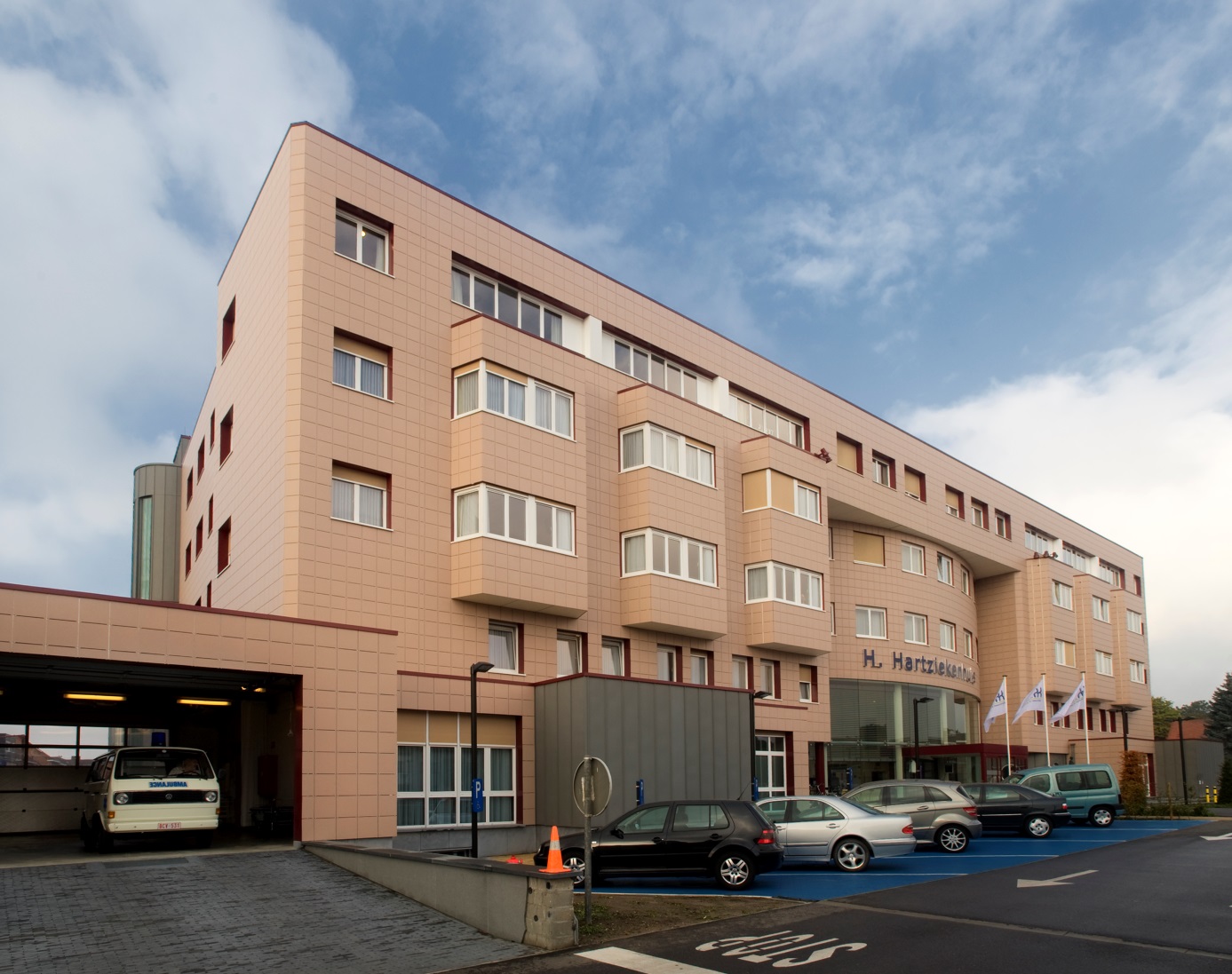 INHOUDSOPGAVEZIEKENHUISBREDE INFORMATIEWELKOMHallo! Jij start binnenkort met je stage in ons ziekenhuis.
We heten je dan ook van harte welkom! In deze brochure vind je alvast heel wat informatie terug om de start in ons ziekenhuis vlot te laten verlopen. Je zal merken dat ons ziekenhuis is onderverdeeld in enerzijds zorg- en zorgondersteunende departementen en anderzijds in organisatieondersteunende departementen. Deze diensten worden in deze brochure kort gesitueerd en aangevuld met praktische informatie.Een stage is een belangrijk leermoment maar we willen er ook vooral voor zorgen dat je een fijne en aangename tijd in ons ziekenhuis hebt. Wij zijn er van overtuigd dat tevredenheid bij onze medewerkers en studenten zich vertaalt in positieve zin in de kwaliteit van de patiëntenzorg.Aarzel dus niet om vragen te stellen of bedenkingen te geven.De dienst VTOSandra Bouilliart – opleidingscoördinatorIne Everaerts – administratief medewerkerHISTORIEKIn 1898 wordt het ziekenhuis op het feest van het ‘Heilig Hart van Jezus’ ingehuldigd. In 1899 start de Congregatie der Gasthuiszusters Augustinessen van Tienen de eigenlijke ziekenzorg. De zusters Augustinessen vestigen zich in 1967 in Mol.  In 1988 trekken de zusters zich terug uit het ziekenhuis. De nieuwe vzw ‘Heilig Hartziekenhuis’ wordt vanaf dan beheerd door leken. Vanaf 1995 tot op heden wordt er geïnvesteerd in nieuwe afdelingen en renovaties van bestaande afdelingen. Tussen 2002 en 2010 is de bouw en ingebruikname van een nieuwe voorbouw met 4 verdiepingen verwezenlijkt. In november 2016 wordt het nieuwe consultatiegebouw in gebruik genomen met het cafétaria, collectief autodialysecentrum (CAD) voor patiënten met nierproblemen i.s.m. AZ Turnhout, endoscopieruimten met reinigingskamper, consultaties en onderzoekslokalen longziekten en gastro-enterologie, consultaties en onderzoeksruimten neurologie en endocrinologie (diabetes). Op 22 december 2016 wordt het ziekenhuisnetwerk Kempen opgericht door het Sint-Dimpna ziekenhuis Geel, AZ Turnhout, AZ Herentals en het Heilig Hartziekenhuis Mol. Deze structurele samenwerking komt patiënten uit de Kempense regio ten goede. De ziekenhuizen bundelen de krachten en stemmen de zorg op elkaar af, zodat de patiënt kan genieten van gespecialiseerde, kwalitatieve en betaalbare zorg dicht bij huis. OPDRACHTVERKLARING Missie:We zijn een regionaal algemeen ziekenhuis dat kwalitatieve en veilige gespecialiseerde zorg aanbiedt, in samenwerking met andere ziekenhuizen en zorgverstrekkers, geïnspireerd door christelijke waarden.Visie:Als belangrijke schakel in een netwerk van ziekenhuizen en andere professionele  zorgverstrekkers bieden wij aan elke patiënt hoge kwalitatieve en veilige zorg aan. Wij laten ons certificeren door nationale en internationale standaarden.De patiënt staat centraal, ongeacht zijn ras, geslacht, stand, filosofische, religieuze of politieke overtuiging.Wij betrekken de patiënt als partner in het zorgproces.De patiënt en zijn familie kunnen rekenen op duidelijke en transparante communicatie.Wij wensen een continu lerende organisatie te zijn.Wij nemen onze maatschappelijke rol op en wensen bij te dragen tot de innovaties in de gezondheidszorg.Wij investeren in personeel dat ervaren, betrokken en tevreden is en kansen krijgt om bottom-up (en top-down) bij te dragen tot de evolutie van onze organisatie.Wij streven naar een moderne organisatie en infrastructuur die beantwoorden aan de hoge hedendaagse en toekomstige eisen van medische technologie, ergonomie, ecologie, comfort en privacy.Wij streven naar een bedrijfseconomische doelmatigheid en gezondheid opdat wij … onze opdracht realiseren.OpdrachtIn 2021 werd deze missie en visie geactualiseerd en verder uitgediept. De ‘opdracht’ (‘purpose van het ziekenhuis’) werd daarbij opnieuw en kernachtig geformuleerd.Professioneel en Persoonlijk
Samen
Dragen we hier zorg
Voor jou en voor mij.ORGANOGRAM Voor de meest recente versie van ons organogram verwijzen wij naar het intranet (enkel te raadplegen via een pc van het ziekenhuis). In het tabblad “Over HH Mol” zal je het organogram terug vinden. 
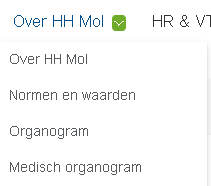 SPECIALISMENDIENSTENBeleidsorganenAlgemene VergaderingDe Algemene Vergadering is het hoogste beleidsorgaan.De leden komen twee maal per jaar samen.Alle belangrijke beleidsbeslissingen worden tijdens deze bijeenkomsten bekrachtigd.Raad van BeheerDe beheerders komen maandelijks samen en volgen het ganse beleid nauwgezet op.De dagelijkse leiding van het ziekenhuis wordt door hen toevertrouwd aan de directie.DirectieDe directieleden staan in voor de dagelijkse leiding van de instelling en hebben elk hun eigen verantwoordelijkheidsgebied.Algemeen directeur	Dhr. Ivo JacobsVerpleegkundig en Paramedisch Directeur	Mevr. Anita JansAdministratief directeur	Mevr. Gisèle BrockhovenTechnisch directeur	Dhr. Hoofdgeneesheer	Dr. Marc NaertDirecteur IT		Dhr. Benny PeetersPersoneelsdirecteur	Dhr. Hans Pluym ZORG – EN ZORGONDERSTEUNENDE DEPARTEMENTENMedisch DepartementDepartementeel directielid: hoofdgeneesheerHospitalisatiedienstenDe geneesheren staan in voor de directe patiëntenzorg. Door dagelijks contact met de opgenomen patiënten en een multidisciplinaire samenwerking zorgen zij ervoor dat de patiënt de noodzakelijke therapieën toegediend krijgt en op de kortst mogelijke tijd het ziekenhuis kan verlaten.
(lijst van geneesheren: zie bijlage)De wachtdiensten van al onze diensten kan u steeds terugvinden via intranet – Snel naar – Wachtdiensten. 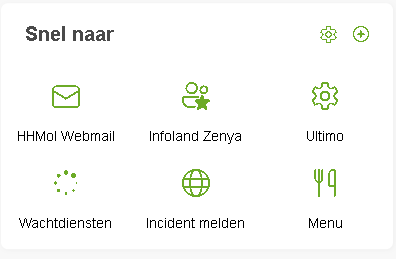 Medisch en
LABOVerantwoordelijke: apr. biol. Peter Verbeeck (tel: 014/712495)Diensthoofd: mevr. Joleen Coppens (tel: 014/712738)Algemeen telefoonnummer: 014/712088RADIOLOGIE:Verantwoordelijke geneesheer: Dr. Van de Perre (tel: 014/712494)Hoofdverpleegkundige: dhr. Danny Dessers (tel: 014/712499)Telefoonnummer secretariaat 014/712043NUCLEAIRE GENEESKUNDE:Verantwoordelijke geneesheer: Dr. Gysen (tel: 014/712469)Algemeen telefoonnummer: 014/712295Departement PatiëntenzorgDepartementeel directielid: Verpleegkundig en Paramedisch DirecteurDe verantwoordelijkheid voor de verpleging valt onder de bevoegdheid van de Verpleegkundig en Paramedisch Directeur. Zij wordt in haar leidinggevende taak bijgestaan door de hoofdverpleegkundigen en eerste verantwoordelijken van de verschillende verpleegeenheden.Ons ziekenhuis telt 183 erkende bedden die over de verschillende diensten verspreid zijn.CARDIOLOGIE:Verantwoordelijke geneesheer: Dr. H. Striekwold (tel: 014/712096)Hoofdverpleegkundige: Dhr. Guy Houtmeyers (tel: 014/712448)Algemeen telefoonnummer: 014/712449 – 014/712635CHIRURGISCH DAGHOSPITAAL:Verantwoordelijke geneesheer: Dr. C Rabet (tel: 014/712483)Hoofdverpleegkundige: Mevr. Salwa Meskal (tel: 014/712405)Algemeen telefoonnummer: 014/712433INTERNISTISCH, HEMATOLOGISCH EN ONCOLOGISCH DAGVERBLIJF:Verantwoordelijke geneesheer: Dr. J. Haerden (tel: 014/712470)Hoofdverpleegkundige: Mevr. Sanne Booms (tel: 014/712686)Algemeen telefoonnummer: 014/712718 – 014/712803GERIATRIE:Verantwoordelijke geneesheer: Dr. G. Van Hamme (tel: 014/712474)Coördinerend hoofdverpleegkundige: Mevr. Annick Bienstman (tel: 014/712871)Operationeel hoofdverpleegkundige: Mevr. Amber Clé (tel: 014/712712)Algemeen telefoonnummer: 014/712423 – 014/712320HEELKUNDE:Verantwoordelijke geneesheer: Dr. M. Michiels (tel: 014/712719)Hoofdverpleegkundige: Mevr. Ilse Huysmans (tel: 014/712710)Algemeen telefoonnummer: 014/712120 – 014/712910INTENSIEVE ZORGEN:Verantwoordelijke geneesheer: Dr. K. Meersschaert (tel: 014/712441)Hoofdverpleegkundige: Mevr. Hilde Torfs (tel: 014/712417)Algemeen telefoonnummer: 014/712450 – 014/712222Dringende oproepen: 014/712400INWENDIGE ZIEKTEN – NEUROLOGIE:Verantwoordelijke geneesheer: Dr. T.  Dieudonné (tel: 014/712452)Hoofdverpleegkundige: Dhr. Dirk Huysmans (tel: 014/712711)Algemeen telefoonnummer: 014/712220 – 014/712297KINESITHERAPTIE EN ERGOTHERAPIE:Diensthoofd revalidatie: Mevr. Katrien Sannen (tel: 014/712599)Algemeen telefoonnummer kiné: 014/712052Algemeen telefoonnummer revalidatie: 014/712688MATERNITEIT:  Verantwoordelijk geneesheer: Dr. Van Ballaer (tel: 014/712490)Hoofdverpleegkundige: Mevr. Inge Geebelen (tel: 014/712899)Algemeen telefoonnummer: 014/712135 – 014/712713NEONATOLOGIE:Hoofdverpleegkundige: Mevr. Vanherck Katrien (tel: 017/712881)Algemeen telefoonnummer: 014/712729OPERATIEKWARTIER:Verantwoordelijke geneesheer anesthesie: Dr. A. Peeraer (tel: 014/712481)Hoofdverpleegkundige: Dhr. Eric Sannen (tel: 014/712498)Algemeen telefoonnummer: 014/712420PATIENTENBEGEIDING: Verantwoordelijk middenkader: Mevr. Inne Jansen (tel: 014/712923)Telefoonnummer psychologische dienst: 014/712856Telefoonnummer sociale dienst: 014/712081PEDIATRIE: Verantwoordelijke geneesheer: Dr. P. Givron (tel: 014/712451)Hoofdverpleegkundige: Mevr. Leen Carpentier (tel: 014/712712)Algemeen telefoonnummer: 014/712418 – 014/712020SPOEDGEVALLEN: Hoofdverpleegkundige: Dhr. Jef Goris (tel: 014/712430)Algemeen telefoonnummer: 014/712392 – 014/712396ORGANISATIEONDERSTEUNENDE DEPARTEMENTENAdministratief DepartementDepartementeel directielid: administratief directeurONTHAAL: Verantwoordelijke: Mevr. Ellen Boeckx: tel: 014/712874BOEKHOUDING/CMI/ADMINISTRATIE: Verantwoordelijke: Mevr. Ingrid Dewinter: tel. 014/712048ECONOMAAT/AANKOOP: Algemeen telefoonnummer: 014/712736MKG/ARCHIEF/MEDISCHE SECRETARIATEN: Verantwoordelijke: Mevr. An De Grave: tel: 014/712770Technisch Departement	Departementeel directielid: technisch directeurSCHOONMAAK/WAS/LINNEN:Verantwoordelijke: Mevr. Kristel Bernaerdts– tel: 014/712410VOEDING:Verantwoordelijke: Dhr. Brian Weelen – tel: 014/712362TECHNISCHE DIENST:Verantwoordelijke: Dhr. Wim Kersemans – tel: 014/712849Herstelaanvragen voor de technische dienst kunnen digitaal gemeld worden via Ultimo, te vinden op het beginscherm van intranet. Dringende herstellingen kunnen telefonisch doorgegeven worden op telefoonnummer: 2411.Veiligheid en vooral brandveiligheid, is zeer belangrijk  in het ziekenhuis. De belangrijkste informatie betreffende de veiligheid vindt u terug op Infoland Zeyna onder de zoektermen “brand” en “veiligheid”. Diensten onder de personeelsdirecteur PERSONEELSADMINISTRATIEMevr. Kristel Engelen: tel: 014/712173Mevr. Ilse Vanhoof: tel: 014712192Dhr. Ken Bertels: tel: 014/71.21.74Dhr. Ben Aerts: tel: 014/71.21.57Vorming, Training, Opleiding & Ontwikkeling Mevr. Sandra Bouilliart: tel: 014/712882Mevr. Ine Everaerts: tel: 014/712271WELZIJNMevr. Iuria Ismana: tel: 014/712743
WERVING EN SELECTIE Mevr. Hilde Vanhoof: tel: 014/712014Mevr. Katleen Cuyvers: tel: 014/712731PASTORALEMevr. Kristien Vanlommel: tel: 014/712904	Diensten onder de algemeen directeurAPOTHEEK:Verantwoordelijke: Mevr. An Govaers: tel 014/712443Algemeen telefoonnummer: 014/712282PERS & COMMUNICATIE:Verantwoordelijke: Mevr. Heidi Van Loon: tel: 014/712724OMBUDSDIENST:Verantwoordelijke: Mevr. Godelieve Lenie: tel: 014/712442KWALITEITSCOORDINATOR:Verantwoordelijke: Dhr. Wim Mercier: tel: 014/712859	PREVENTIE EN MILIEU:Verantwoordelijke: Dhr. Marc Loyens: tel: 014/712414DIRECTIESECRETARIAAT:Mevr. Nadia Hossey: tel: 014/712559Mevr. Rebecca Knight: tel. 014/712172	 OVERZICHT GENEESHERENVoor een actueel overzicht van al onze geneesheren verwijzen wij naar onze website
https://www.azmol.be/zorgaanbod/artsen/ PRAKTISCH INFORMATIE STAGEAdministratief		Wij krijgen van de scholen lijsten door van studenten die in ons ziekenhuis stage komen doen. 
Vraagt je school je om zelf een stageplaats te zoeken? Neem dan contact op via stages@azmol.be 		Zo gauw als dat wij je naam en e-mail adres doorgekregen hebben van de school zal je van ons een eerste e-mail ontvangen. Het is heel belangrijk dat je deze goed doorleest en dat je ons stageformulier op onze website invult na het ontvangen van deze e-mail. 		Op regelmatige tijdstippen organiseren wij onthaalmomenten voor studenten. In het stageformulier zal je kunnen aanduiden of je bij zo een onthaalmoment aanwezig kan zijn. Lukt dat niet? Geen probleem, je ontvangt alle nodige info per e-mail. 		Met sommige scholen hebben wij een raamovereenkomst, ben je een student van zo’n school dan hoef je geen stagecontract meer in orde te brengen. Hebben wij geen raamovereenkomst met je school dan moet je dit wel nog doen. Ook dat zal duidelijk worden in het mailverkeer dat je van ons ontvangt. Zijn er gedurende je stage problemen aarzel dan niet om contact op te nemen. Dit kan per mail (stages@azmol.be) maar je mag ook zeker langs komen op de personeelsdienst bij VTO (Vorming, Training en Opleiding). Je vindt ons in de WIPA. Je gaat via de hoofdingang richting cafétaria, daar ga je verder tot aan de dubbel deur, daar ga je links, aan de linker kant staat een knop om de buitendeur te bedienen. Je steekt de personeelsparking over en onder de trap is de inkom van de WIPA. Het kantoor is aan de rechter kant, tweede deur. 		BadgeAls je naar een onthaalmoment komt zal je dan je badge ontvangen. Kan je niet komen dan ligt je badge klaar op de afdeling waar je stage loopt. Je zal deze dan ontvangen op je eerste stagedag. Er wordt verwacht dat je deze badge steeds zichtbaar draagt, zodat je herkenbaar bent voor de medewerkers en patiënten van ons ziekenhuis. Met je badge kan je in de cafétaria ’s middags soep, koffie of thee verkrijgen. Een warme maaltijd kan je, zoals alle medewerkers, verkrijgen aan personeelstarief. 
De badge wordt gedurende de ganse studentenperiode gebruikt, je houdt ze zelf bij zodat je elke keer je in ons ziekenhuis stage doet, deze badge terug kan gebruiken.
Ben je je badge kwijt dan betaal je €20 voor een nieuwe badge. Algemeen		Kleedkamers
		Iedere stagiair brengt een eigen hangslotje mee om zijn/haar kleedkastje te kunnen
		afsluiten. Identificeer uw kastje door middel van een identificatiekaartje en laat nooit waardevolle voorwerpen in de kleedkamers achter.
Gelieve de kleedkamers op orde te houden en aan het einde van de stageperiode uw kleedkastje leeg en proper achter te laten. Roken in de kleedkamers is ten strengste verboden.De kastjes worden regelmatig gecontroleerd. Een kastje dat niet in orde is (hangslot + identificatiekaartje met vermelding van naam en stageperiode) wordt open gebroken en leeg gemaakt. Voor de controle wordt er een verwittiging uitgestuurd. 		Kledij
Comfortabele, afwasbare schoenen (bij voorkeur vooraan gesloten en achteraan met een riempje) dient u zelf te voorzien. Het dragen van klompen wordt afgeraden
omwille van geluidshinder. Uw uniform wordt ter beschikking gesteld door uw
onderwijsinstelling. Aangezien de aard van uw stage-activiteiten vragen wij u geen juwelen of zichtbare piercings te dragen en bijzondere aandacht te schenken aan hygiëne en haartooi.		Procedures
De procedureboeken zijn op alle diensten aanwezig, waarin zowel algemene alsafdelingsgebonden informatie terug te vinden is. U vindt de meeste procedures ook   terug op het Infoland Zeyna. Zie ook bijlage 1: procedure covid. 
		HandhygiëneHet is in ons ziekenhuis evident dat we alles in het werk stellen om de hoogste maatstaf op het gebied van hygiëne te bereiken en als gevolg daarvan kruisinfecties vermijden. Het is dan ook belangrijk om hier tijdens je stage de nodige aandacht voor te hebben! Aan de afdelingsverantwoordelijken zal gevraagd worden toezicht te houden op de naleving van de basisvereisten.Deze zijn: • de afwezigheid van armbanden;• de afwezigheid van ringen;• de afwezigheid van uurwerken en horloges;• het hebben van verzorgde nagels;• kortgeknipte nagels;• de afwezigheid van nagellak;• de afwezigheid van kunstnagels/gelnagels;Doelgroep:Alle zorgverstrekkers (artsen, verpleegkundigen, verzorgenden, logistiek assistenten, kinesitherapie, paramedici…) worden geïncludeerd.Daarnaast worden alle andere professionals (schoonmaakpersoneel, technische dienst…) geïncludeerd die contact hebben met een patiënt of zijn directe omgeving (bedlinnen, meubilair en voorwerpen).Medewerkers die zich niet houden aan de basisvereisten zullen een uitnodiging krijgen voor een gesprek met hun departementeel directielid. Artsen zullen, bij hardnekkige recidive, gevraagd worden hiervoor verantwoording af te leggen bij de leden van de medische raad.
		Privacy en beroepsgeheim
Dan is er nog de privacywetgeving die elke burger beschermt. Gevoelige informatie zoals de gezondheidstoestand van een patiënt valt daar dus ook onder. Die gevoelige informatie mag niet zomaar vrijgegeven worden. 		Bovendien zijn hulpverleners wettelijk gebonden door het beroepsgeheim, een straf wettelijk gegeven in ons land. Alle hulpverleners staan namelijk in een vertrouwelijke relatie tot een hulpvrager en niets mag dat vertrouwen schenden. Alles wat hen binnen deze relatie toevertrouwd wordt, moet daarom geheim blijven. Slechts in zeer specifieke gevallen mag dat doorbroken worden, nl. alleen bij gevaar voor zichzelf of de ander.Wees dus zeer voorzichtig in het delen van informatie. Let er op dat je computerschermen steeds vergrendeld en laat geen documenten met patiëntengegevens op rondslingeren!		Cafetaria
Deze bevindt zich op de gelijkvloerse verdieping, naast de inkomhal. In principe worden de maaltijden in de cafetaria gebruikt. Tijdens uw stage kan u het dagmenu aan personeelstarief krijgen. U dient zich aan de kassa wel te identificeren door middel van uw badge. U mag uiteraard ook uw eigen lunch-
pakket meebrengen en nuttigen in de cafetaria. Soep en koffie zijn gratis voor
stagiairs.		Ongeval		Wanneer u bij een ongeval in het ziekenhuis fysieke letsels hebt opgelopen, gaat u
voor verzorging naar de dienst spoedgevallen. Er zijn op de dienst neutrale
formulieren voor ongeval-aangifte aan de verzekeringsmaatschappij aanwezig.
Deze laat u invullen door de behandelende arts en bezorgt u daarna zo snel mogelijk aan de school of uw stagebegeleider.		Contacteer indien mogelijk steeds de opleidingscoördinator. Zij beschikt over de		verzekeringsformulieren van de verschillende onderwijsinstellingen.		Bij een prikongeval dient u de specifieke procedure van ons ziekenhuis te volgen.
U draagt als student zelf de verantwoordelijkheid om deze procedure accuraat op		te volgen! Raadpleeg daarom eerst de procedure op ons intranet – Infoland Zeyna.		Pesten
In geval van pesterijen kan u steeds terecht bij uw afdelingshoofd of de opleidingscoördinator via mail stages@azmol.be of telefonisch 014/712882. 
U kan ook contact opnemen met de vertrouwenspersoon mevr. Katrien Vanherck via mail katrien.vanherck@azmol.be of telefonisch 014/71.28.81 		Roken is in het ganse ziekenhuis verboden.Bereikbaarheid 		Met de auto:
Komende uit de richtingen Antwerpen – Hasselt - Geel Neem op de E313 Antwerpen - Hasselt afrit 23 Geel-West en houd rechts richting Geel - Mol. Sla aan de eerste rotonde (Antwerpseweg - Ring) rechtsaf richting Mol.Rij verder tot aan het einde van de Geelse Ring (U passeert hierbij nog 3 rotondes), richting Mol. Na enkele kilometers bevindt U zich op de Molse Ring.Neem aan de eerste verkeerslichten links de Borgerhoutsedijk richting Mol-Centrum.Na ongeveer 500 meter volgt u de bocht rechts (Ginderbroek - Nieuwstraat).Neem de tweede straat links (Martelarenstraat) en daarna de derde straat rechts (verhoogd kruispunt): Jakob Smitslaan.Vervolgens neemt u de vierde straat rechts: St.-Pieterstraat.Aan het einde van deze straat (net voor het Rondplein) kan u rechts de parking van het ziekenhuis oprijden. Komende uit de richtingen Lommel - Balen Komende vanuit Lommel rijdt u op de Molse Ring aan het kruispunt met de Molderdijk (aan warenhuis GB) rechts richting Mol - Centrum. Komende uit de richting Balen, steekt u hier de Ring over. Aan de volgende verkeerslichten rijdt u links de Markt op.Neem rechts de Martelarenstraat. Volg vanaf hier de beschrijving uit het vorige gedeelte 'komende uit de richtingen Antwerpen - Hasselt - Geel'.Komende uit de richtingen Turnhout - Dessel – Retie
U volgt de Turnhoutsebaan richting Mol. Na de spoorweg aan het station rijdt u rechts het Statieplein op. Daarna neemt u de derde straat links (St.-Pieterstraat). Nadat u op deze weg twee kruispunten gepasseerd bent, kan u net voor het Rondplein rechts de parking van het ziekenhuis oprijden.	Bereikbaarheid 	Met het openbaar vervoer:

Met de trein 
Mol is bereikbaar met de trein via de verbindingen Antwerpen - Neerpelt en Hasselt - Mol. De juiste uurregelingen kan u bij de NMBS raadplegen (www.nmbs.be).  Vanaf het station is het ziekenhuis te voet te bereiken met een wandeling van ongeveer 5 à 10 minuten. U dient hiervoor de bewegwijzering "Ziekenhuis" vanaf het station te volgen. Met de bus Ons ziekenhuis is tevens bereikbaar via de bussen van De Lijn. Eén ervan is de belbus, die enkel in Mol, Geel en Balen bereikbaar is via een telefonische aanvraag op voorhand. Reservaties voor de belbus kunnen gebeuren van 7.30 uur tot 18 uur tijdens weekdagen en van 7.30 uur tot 15.30 uur op zaterdag. Voor vertrek vanuit Mol of Geel telefoneert u op nummer 03/218 14 94; voor vertrek vanuit Balen op nummer 011/850 300. De Lijn heeft ook enkele lijnbussen die in Mol passeren: Hamont - Leuven, Turnhout - Mol en Tessenderlo - Mol. 
Verdere inlichtingen betreffende de lijndiensten kan u verkrijgen op het telefoonnummer 03/218 14 06 of op de website van De Lijn (www.delijn.be). De bushalte bevindt zich links aan de hoofdingang van het ziekenhuis.	ParkeergelegenheidHelaas is onze parking niet groot. Wegens plaats te kort is deze dan ook niet toegankelijk voor stagiairs.	Er is gratis parkeergelegenheid in de omgeving van het ziekenhuis:De Jacob Smitslaan (begint vanaf de Witte Meren)Parking StationParking De NeteParking Keirlandse Zillen	Deze parkings liggen op wandelafstand van ons ziekenhuis.	De fietsenstallingen kunnen wel gebruikt worden door de stagiairs. Bijlage 1 - Procedure Covid:	
Definitie (omschrijving) :Maatregelen COVID – 19 tijdens stages.Stage- informatie voorvolwassen-, hoger- en universitair onderwijs, secundair onderwijs Doelgroep:Alle studenten en leerlingen die stage doen in het H. Hartziekenhuis Mol tijdens de Covid-19 pandemie.Alle stagedocenten en – begeleiders die toegang nodig hebben tot het ziekenhuis om de begeleiding en evaluatie van de studenten te kunnen uitvoeren..        Verloop: Afhankelijk van de fase waarin het ziekenhuis zich bevindt zal de stage al dan niet opgeschort worden. Tijdens fase groen mogen de stages door blijven gaan.Vanaf fase oranje worden er restricties ingevoerd (zie kleurenbarometer) Algemene voorzorgsmaatregelenDe algemene hygiënemaatregelen die we nemen om onszelf te beschermen tegen  griep en andere infectieziekten zijn ook bij Covid-19 van belang:Hou voldoende afstand (minimaal 1,5 m);Pas correcte handhygiëne toe;Draag de voorgeschreven persoonlijke beschermingsmiddelenVolg steeds de intern geldende regels en afspraken. Mondmaskers blijven cruciaal in onze strijd met het virus. Daarom is het verplicht om vanaf het betreden van het ziekenhuis een chirurgisch mondmasker te dragen.BeschermingsmaatregelenIn de werkpostfiches van de stage-eenheden worden de risicoanalyses beschreven. Covid-19 valt onder de categorie ‘contact met biologische agentia’. Deze analyses zijn terug te vinden op de website www.azmol.be – studentenpagina. De studenten en leerlingen ontvangen een exemplaar van deze risico-analyse voordat de stage aanvangt.Als organisatie willen we veiligheid waarborgen voor alle medewerkers en onze patiënten. We behandelen studenten die op stage komen als eigen medewerkers. Zij kunnen daarom beschikken over dezelfde beschermingsmiddelen.We verwachten dan ook dat iedereen zich houdt aan de gemaakte afspraken en hygiënemaatregelen.Richtlijnen voor  studenten die na een verblijf in het buitenland op stage komenRichtlijnen FOD nakijken en volgen.  Bij aankomst in België | Coronavirus Covid-19 (sciensano.be)Indien terugkeer uit oranje zone/rode zone contact opnemen met huisarts en/of preventiedienst onderwijsinstelling.Screening en quarantaine volgens de richtlijnen FOD. Stageplaats (opleidingscoordinatie@azmol.be) op de hoogte stellen van de genomen maatregelen.Begeleiding van de stagesDe veiligheid van patiënten en personeel staat bij het H.Hartziekenhuis Mol centraal. In het kader hiervan is het mogelijk dat er moet overgegaan worden tot bepaalde restricties. Het kan gebeuren dat gedurende het academiejaar bepaalde stages en stagebegeleiding op de werkvloer tijdelijk niet toegestaan zijn.  Met stagebegeleiding wordt bedoeld externe docenten die geen werknemer zijn van het Heilig Hart ziekenhuis en die samen met een student komen werken aan het bed van de patiënt. Omdat veiligheid en preventie ons allen aanbelangt durven we vragen aan de studenten en stagedocenten om zich te laten vaccineren. Wanneer dit (nog) niet mogelijk is,omwille van welke reden dan ook, is het dragen van het mondmasker en faceshieldverplicht bij het betreden van de afdeling. Bij het betreden van de afdelingen dient iedereen zich te houden aan de geldende preventiemaatregelen van deze afdeling. KleurenbarometerWe baseren ons op de richtlijnen van het FOD volksgezondheid om te bepalen in welke fase we ons bevinden.Hieronder vindt u een overzicht van deze verschillende fases.KLEURENBAROMETERVan zodra een fasewijziging wordt doorgevoerd, worden de onderwijsinstellingen gecontacteerd door de opleidingscoördinator. Studenten die vanuit Nederland op stage komen kunnen een doorgangsbewijs opvragen bij de opleidingscoördinator.Onafhankelijk van de fase waarin we ons bevinden, kan geen toegang worden verleend tot het ziekenhuis aan personen dieRecent contact  hadden met een bevestigde besmette persoon;In quarantaine zitten;Terugkeren uit een buitenlandse rode zone;Symptomen vertonen. Deze personen dienen hun bezoek uit te stellen tot het resultaat van de PCR test bekend isBijkomende vragen: Hebt u bijkomende vragen specifiek in kader van stage in het Heilig Hart ziekenhuis tijdens de coronacrisis kan u deze stellen via opleidingscoordinator@azmol.be of via het telefoonnummer: 014/712882
Abdominale heelkundeAlgemene heelkundeAlgemene interne geneeskundeAlgologie (Pijncentrum)AnesthesieCardiologieDermatologieEndocrinologie Fysische geneeskundeGastro-enterologieGeriatrie Gynaecologie – VerloskundeHematologieIntensieve geneeskundeKindergeneeskundeKlinische biologieMKA: mond, keel, aangezichtchirurgieNefrologieNeurologieNucleaire geneeskundeOncologieO.R.L.OogheelkundeOrthopedische heelkundePlastische chirurgie – reconstructieve plastische chirurgiePneumologiePsychiatrieRadiologieTandheelkunde - NarcodontieThorax- en vaatchirurgie – Lymfatische chirurgieUrgentiegeneeskundeUrologie – AndrologieGROENFase 1AStage is voor iedereen mogelijk behalve voor studenten in uitwisselingsprojecten (=buitenlandse stages)Stagebegeleiding (=docent en student werken samen aan het bed van de patiënt) en evaluatiegesprekken op de afdeling zijn mogelijk onder  volgende voorwaarden:Docenten volledig gevaccineerd of met negatieve test recenter dan 72u: stagebegeleiding mits dragen mondmaskerDocenten niet gevaccineerd en zonder test: stagebegeleiding mits dragen mondmasker + faceshieldAlle docenten dragen steeds een overschort/pak over hun docentenuniform of nemen een nieuwe gewassen uniform van het H. Hartziekenhuis voordat ze de afdeling betreden.Rondleiding stagebegeleiding met max. 4 studenten en 1 docent toegestaan.ORANJEFase 1BStage is niet langer mogelijk voor de secundaire scholen. Kijkstages zijn niet langer toegestaan.Stagebegeleiding en evaluatiegesprekken op de afdeling worden tot het minimum beperkt en gaan door enkel indien echt noodzakelijk. De noodzakelijkheid van het gesprek wordt bepaald in overleg met de hoofdverpleegkundige en de mentor van de school. Docenten volledig gevaccineerd of met negatieve test recenter dan 72u: stagebegeleiding mits mondmaskerDocenten niet gevaccineerd en zonder test: stagebegeleiding mits mondmasker + faceshieldAlle docenten dragen steeds een overschort/pak over hun docentenuniform of nemen een nieuwe gewassen uniform van het H. Hartziekenhuis voordat ze de afdeling betreden.Alle andere evaluatiegesprekken worden via online-sessies mogelijk gemaakt en aangeraden.Rondleiding stagebegeleiding met max. 3 studenten en 1 docent toegestaan. Indien meer studenten aanwezig, dienen groepjes van 3 gemaakt te worden. ROODFase 2AGeen stagebegeleiding van externen op de werkvloer toegelaten. Evaluatiegesprekken van studenten via online-sessies zijn de norm.Enkel stages toegestaan voor de opleiding verpleegkunde en vroedkunde. Stages vanuit het volwassenenonderwijs worden toegestaan  in onderling overleg met school en student (enkel voor de richtingen zorgkunde en logistiek werk)Rondleiding en onthaal van studenten enkel mogelijk door de opleidingscoördinator en dit één op één.